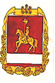 КАРАТУЗСКИЙ РАЙОННЫЙ СОВЕТ ДЕПУТАТОВРЕШЕНИЕ21.12.2012                                     с. Каратузское                            № 22-165О передаче части полномочий сельсоветовКаратузского района муниципальному образованию«Каратузский район» в области градостроительнойдеятельности	В соответствии с пунктом 4 статьи 15 Закона Российской Федерации от 06.10.2003 г. №131 ФЗ «Об общих принципах организации местного самоуправления в Российской Федерации», руководствуясь статьей 11 Устава Муниципального образования «Каратузский район», Каратузский районный Совет депутатов РЕШИЛ:Согласовать передачу осуществления части полномочий  Амыльским,Верхнекужебарским, Качульским, Лебедевским, Моторским, Нижнекурятским, Нижнекужебарским, Сагайским, Старокопским, Таятским, Таскинским, Уджейским, Черемушинским сельсоветами Каратузского района Муниципальному образованию «Каратузский район»в области градостроительной деятельности.Контроль за исполнением настоящего решения возложить на постоянную депутатскую комиссию по охране правопорядка и законности. Решение вступает в силу со дня принятия.Глава района -Председатель районного Совета депутатов                                                                              К.А.Тюнин